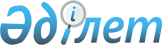 On Public Associations
					
			
			
			Unofficial translation
		
					The Law of the Republic of Kazakhstan dated 31 May, 1996 No. 3.
      Unofficial translation
      The right to freedom of associations shall be the one of the most important and constitutional rights of a person and citizen, the implementation of which shall meet the interests of society and shall be under the protection of the state.  Chapter 1. General provisions Article 1. Subject of regulation of this Law 
      The subject of regulation of this Law shall be the social relations, arising in connection with the implementation of the right to freedom of associations by the citizens of the Republic of Kazakhstan, as well as with creation, activity, reorganization and liquidation of public associations. Article 2. Concept of a public association 
      Public associations in the Republic of Kazakhstan shall be recognized as political parties, trade unions, and other associations of citizens, established on voluntary basis in order to achieve their general goals, not contradicting the legislation. Public associations shall be non-commercial organizations. Article 3. The legislation on public associations 
      The legislation of the Republic of Kazakhstan on public associations shall be based on the Constitution of the Republic of Kazakhstan and shall consist of this Law and other legislative acts not contradicting with them. 
      This Law shall apply to all public associations, established at initiative of citizens, with the exception of religious associations, bodies of local self-government and of public independent action, which procedure of establishment and activity shall be specified by other legislative acts. 
      This Law shall apply to the activity of the established and existing structural subdivisions (branches and representative offices) of foreign and international public associations in the territory of the Republic of Kazakhstan, with the exception of religious associations. 
      If an international treaty, ratified by the Republic of Kazakhstan established the rules other than those, provided by this Law, the rules of an international treaty shall be applied. 
      Features, associated with the creation, activities, reorganization and liquidation of political parties, trade unions, self-regulatory organizations, based on voluntary membership (participation), and other individual types of public associations, may be regulated by other legislative acts of the Republic of Kazakhstan. The activities of these public associations, not regulated by other legislative acts of the Republic of Kazakhstan, shall be regulated by this Law. 
      The activity of specified public associations, not regulated by other legislative acts, shall be regulated by this Law. 
      Footnote. Article 3 as amended by the Law of the Republic of Kazakhstan dated 09.02.2009 No. 126 (the order of enforcement See Article 2); dated 29.04.2009 No. 154-IV (the order of enforcement See Article 2); dated 24.05.2018 № 156-VI (shall be enforced upon expiry of ten calendar days after the day of its first official publication). 

Article 4. The state and public associations 
      The state shall secure the compliance of rights and legitimate interests of public associations. 
      Unlawful interference of the state in the affairs of public associations and interference of public associations in the affairs of the state, assignment of functions of state bodies to public associations shall be prohibited. 
      Public associations may cooperate and interact with state bodies, concluding agreements with them, and may perform certain works for them, provided by the legislation, under the agreements with the state bodies. 
      The labor legislation of the Republic of Kazakhstan and the legislation of the Republic of Kazakhstan on social protection apply to employees of the offices of public associations.
      The issues, concerning the interests of public associations, to the extent, provided by the legislative acts, may be decided by the state bodies by agreement with public associations.
      Footnote. Article 4 as amended by the Law of the Republic of Kazakhstan dated 15.05.2007 No. 253; dated 29.04.2009 No. 154-IV (the order of enforcement See Article 2); dated 20.04.2023 No. 226-VII (shall be enforced from 01.07.2023).

Article 5. Principles of activity of public associations 
      Public associations shall be created and shall operate in order to exercise and protect political, economic, social and cultural rights and freedoms, to develop citizens' activity and initiative; to satisfy professional and amateur interests; to develop scientific, technical and artistic creativity, to protect human life and health, environmental protection; to participate in charity; to conduct cultural and educational, sports and recreational activities; to preserve historical and cultural monuments; patriotic, legal and humanistic education; to expand and strengthen international cooperation; to conduct other activities not prohibited by the legislation of the Republic of Kazakhstan.
      The establishment and activity of public associations that pursues extremist’s goals, as well as the creation of paramilitary units, not provided by the legislation of the Republic of Kazakhstan shall be prohibited. 
      The establishment of public associations by the type of paramilitary units, having military structure, uniform, special decorations, anthems, flags, pennants, special conditions of internal discipline and governing, arms including the imitative arms, in the territory of the Republic of Kazakhstan shall be prohibited. 
      The activity of political parties and trade unions of other states, parties on religious basis, as well as the financing of political parties and trade unions by foreign legal entities and citizens, foreign states and international organizations shall be prohibited. 
      The establishment and activity of public associations, infringing on health and moral statutes of the citizens, as well as the activity of unregistered public associations shall be prohibited. 
      Footnote. Article 5 as amended by the Law of the Republic of Kazakhstan dated 23.02.2005 No. 33; dated 29.04.2010 № 272-IV (the order of enforcement See Article 2); dated 16.11.2015 No. 403-V (shall be enforced upon expiry of ten calendar days after the day of its first official publication).

Article 6. Principles of establishment and activity of public associations 
      Public associations shall be equal before the Law. Public associations shall carry out their activity under the Constitution and other legislative acts of the Republic of Kazakhstan. 
      Public associations shall be established and shall act on the basis of voluntariness, equality of their members (participants), self-governing, legality, statements and publicity of the activity. 
      Participation or non-participation of a citizen in the activity of a public association may not serve as the basis for restriction of his/her rights and freedoms. The requirement in a public association to specify membership (participation) in official documents shall not be allowed. Article 7. Status of public associations 
      Republican, regional and local public associations may be established and may operate in the Republic of Kazakhstan. 
      Republican public associations shall include the associations that have their structural subdivisions (branches and representative offices) in the territory of in more than half of the regions, cities of republican significance, and the capital. 
      Local public associations shall include associations operating within one region, city of republican significance, and the capital. 
      Local public associations shall include the associations, operating within one region of the Republic of Kazakhstan. 
      In order to confirm the status, republican and regional public associations, before the expiration of one year from the date of registration, shall be obliged to submit the copies of documents, certifying the record registration passed by structural subdivisions (branches and representative offices) to the body, registered this association, in the territorial bodies of justice. 
      Footnote. Article 7 as amended by the Law of the Republic of Kazakhstan dated 21.12.2023 No. 49-VIII (shall be enforced upon expiry of ten calendar days after the day of its first official publication).

Article 8. Unions (alliances) of public associations 
      Public associations, established and registered in the established manner, notwithstanding the type, shall have the right to organize unions (alliances) of public associations on the basis of memorandums and charters, approved by unions (alliances), establishing a new legal entity, as well as to be the participant of international unions (alliances). 
      Standard operating procedure and state registration of unions (alliances) of public associations, including the international associations, shall be specified in accordance with the legislative acts of the Republic of Kazakhstan. Article 9. Activity of international and foreign non-commercial associations in the territory of the Republic of Kazakhstan 
      The structural subdivisions (branches and representative offices) of international and foreign non-commercial associations may be established and operate in the territory of the Republic of Kazakhstan. 
      The structural subdivisions (branches and representative offices) of international and foreign non-commercial associations shall be governed by the charters of the latter, unless they contradict the legislation of the Republic of Kazakhstan.  Chapter 2. Establishment, reorganization, liquidation of public associations Article 10. Establishment of public associations 
      A public association shall be created on the initiative of a group of citizens of the Republic of Kazakhstan of at least three people.
      The right of citizens to establish public associations shall be exercised both directly through the association of individuals and through legal entities - public associations, except for political parties. 
      The founders of a public association shall be the individuals and (or) legal entities - public associations, except for political parties, convening a constituent congress (conference, meeting), where a charter shall be adopted and governing bodies shall be formed. The founders of a public association - individuals and (or) legal entities shall have equal rights and bear equal responsibilities. 
      A trade union may be a founder of a trade union.
      The legal capacity of a public association as a legal entity shall arise from the moment of its registration in the manner, established by the legislative acts of the Republic of Kazakhstan.
      Footnote. Article 10 as amended by the Law of the Republic of Kazakhstan dated 12.01.2012 № 537-IV (shall be enforced upon expiry of 10 calendar days after its first official publication); as amended by the Law of the Republic of Kazakhstan dated 27.06.2014 № 212-V (shall be enforced upon expiry of ten calendar days after the day of its first official publication); dated 21.12.2023 No. 49-VIII (shall be enforced upon expiry of ten calendar days after the day of its first official publication).

Article 11. Membership (participation) in a public association 
      Citizens of the Republic of Kazakhstan and (or) legal entities - public associations, except for political parties, may be members (participants) of public associations. The charters of public associations, except for political parties, may provide for the membership (participation) of foreigners and stateless persons in them. 
      Trade unions may be the members (participants) of trade unions. 
      Members (participants) of youth public associations under political parties may be the citizens attained sixteen years of age. The age of members of other youth and children associations shall be determined by their charters (statutes).
      Conditions and procedure of acquisition and loss of membership shall be specified by the charters of public associations. 
      Chairman, Deputy Chairman, judges of the Constitutional Court of the Republic of Kazakhstan, Chairman and judges of the Supreme Court of the Republic of Kazakhstan and other courts, chairmen and members of the Central Election Commission of the Republic of Kazakhstan, the Supreme Audit Chamber of the Republic of Kazakhstan, Commissioner for Human Rights in the Republic of Kazakhstan, staff and employees of special state, law enforcement agencies, military personnel should not be members of political parties, trade unions, or support any political party.
      The persons specified in part five of this article, except for employees of special state and law enforcement agencies, and military personnel, must withdraw from political parties, and trade unions within ten days from the date of appointment, election, and entry into service.
      In the case of admission to military service or entry into the service of law enforcement and special state bodies, membership in a political party, or trade unions shall be terminated automatically.
      Footnote. Article 11 as amended by the Law of the Republic of Kazakhstan dated12.01.2012 № 537-IV (shall be enforced upon expiry of 10 calendar days after its first official publication); dated 27.06.2014 № 212-V (shall be enforced upon expiry of ten calendar days after the day of its first official publication); dated 05.11.2022 No. 157-VII (shall come into effect ten calendar days after the day of its first official publication).

Article 12. Charter of a public association 
      The charter of a public association shall provide: 
      1) name, subject and goals of activity of a public association; 
      2) membership (participation), condition and the procedure of acquisition and loss of membership, rights and obligations of members (participants) of a public association; 
      3) organizational structure of a public association, legal statute of structural subdivisions (branches and representative offices) and the territory, within which they carry out their activity; 
      4) procedure of formation, competence and terms of powers of the governing bodies, location of continuous governing body of a public association; 
      5) sources of formation of monetary funds and other property of a public association, rights of a public association and its structural subdivisions (branches and representative offices) concerning administration of property; 
      6) procedure for introduction of alterations and additions to the charter of a public association; 
      7) procedure of reorganization and liquidation of a public association, the future of the property of a public association in case of liquidation. 
      The charter may provide other provisions as well, related to the operation of a public association, not contradicting the legislation of the Republic of Kazakhstan. 
      Adoption of the charter, introduction of alterations and additions to it shall relate to the exclusive competency of the supreme body of a public association – the assembly (conference, meeting). Article 13. State registration and re-registration of a public association 
      State registration of republican, regional public associations, structural subdivisions (branches and representative offices) of foreign and international non-commercial non-governmental associations shall be carried out by the Ministry of Justice of the Republic of Kazakhstan. 
      State registration of local public associations, branches and representative offices shall be carried out by the territorial bodies of justice. 
      State registration and re-registration of public associations shall be made in the manner and within the terms, provided by the legislation on the state registration of legal entities. 
      In order to register a public association within the period of two months after the date of its establishment, an application shall be submitted to registering body. The application shall be attached with the charter, the protocol of the constituent assembly (conference, meeting), adopted the charter, information about initiators of the establishment of association and the documents, confirming the location of a public association, as well as the payment of registration fee for legal entities. 
      The period, established for the submission of an application on registration of a public association, missed for a good case, shall be restored by the body, carrying out the registration. 
      In the cases, provided by the legislation, a public association shall be subject to re-registration. 
      State registration fee shall be collected for registration and re-registration of public associations in the manner, specified by the Tax Code of the Republic of Kazakhstan.
      Footnote. Article 13 was amended by the Law of the Republic of Kazakhstan dated 23 March, 2000 No. 39; dated 24 December, 2001 No. 276 (shall be enforced from 01.01.2002). 

Article 14. Record registration of branches and representative offices of public associations 
      Structural subdivisions (branches and representative offices) of public associations shall be subject to record registration. 
      Record registration of branches and representative offices of foreign and international non-commercial non-governmental associations shall be carried out by the Ministry of Justice of the Republic of Kazakhstan. 
      Record registration of structural subdivisions (branches and representative offices) of public associations shall be carried out in territorial bodies of justice. 
      Procedure and terms of record registrations shall be governed by the legislation on registration of legal entities. Article 15. Suspension of the term of state registration 
      The term of state registration shall be suspended in cases of conducting the expertise of constitutive document, verification of the lists of members of political parties, as well as on the grounds, specified in the legislative acts on state registration of legal entities. Article 16. Denial of state registration
      Refusal to register a public association, its structural subdivision (branch and representative office) is made in accordance with the legislation of the Republic of Kazakhstan on state registration of legal entities and record registration of branches and representative offices.
      Denial of registration may be appealed in the manner prescribed by the laws of the Republic of Kazakhstan.
      Footnote. Article 16 as amended in accordance with the Law of the Republic of Kazakhstan dated 29/06/2020 No. 351-VI (shall be enforced from 01.07.2021).

Article 17. Reorganization and liquidation of a public association 
      Reorganization of a public association (merger, affiliation, division, segregation, reformation) shall be made under the decision of the body of the public association in the manner, provided by its charter and the legislation of the Republic of Kazakhstan. 
      Liquidation of a public association shall be made on the grounds and in the manner, provided by the legislation of the Republic of Kazakhstan. Article 18. Symbols of a public association 
      Public associations may have own symbols (flag, anthem, emblem, pennants, badges), not contradicting the legislation of the Republic of Kazakhstan. 
      Full and short name of a public association and its symbols shall not duplicate in full or in sufficient part the symbols of the Republic of Kazakhstan and other states, government bodies, public associationsб registered in the Republic of Kazakhstan, as well as public associations, liquidated in connection with the violation of the legislation of the Republic of Kazakhstan. 
      Description and design of symbols of a public association shall be set forth in the charter.
      Footnote. Article 18 – as amended by the Law of the Republic of Kazakhstan dated 08 July, 2005 No. 67 (the order of enforcement See Article 2). 

 Chapter 3. Rights and obligation of a public association. Property of a public association Article 19. Rights and obligation of a public association
      Public associations shall obtain the rights assume the obligations through their governing bodies, acting within powers, provided by the charter and the legislation of the Republic of Kazakhstan. 
      In order to implement the charter goals, public associations in the manner, established by the legislation of the Republic of Kazakhstan shall have the right: 
      - to spread information about their activity; 
      - to represent and to protect the rights and legitimate interests of their members in courts and other government bodies, other public associations; 
      - to establish mass media; 
      - organize and conduct peaceful assemblies;
      - to carry out publishing activities; 
      - to enter into international non-commercial non-governmental associations; 
      - to carry out other powers, not contradicting the legislation of the Republic of Kazakhstan. 
      A public association shall be obliged: 
      - to comply with the Laws of the Republic of Kazakhstan, as well as with the regulations, provided by the charter; 
      - to provide the opportunity for its members to familiarize with the documents and decisions, affected their rights and interests; 
      - to inform its members about receipt and expenditure of monetary funds; 
      - to inform the registering body about changes of location of permanent governing body and data about the directors in the volume of information, included into the National register of business identification numbers.
      Footnote. Article 19 as amended by the Law of the Republic of Kazakhstan dated 24.12.2012 № 60-V (shall be enforced upon expiry of ten calendar days after its first official publication); dated May 25, 2020 No. 334-VI (shall be enforced ten calendar days after the day of its first official publication).

Article 20. Entrepreneurial activity of public associations 
      Public associations may carry out entrepreneurial activity to the extent that it serves for achievement of the charter goals. Entrepreneurial activity shall be carried out by public associations in accordance with the legislation of the Republic of Kazakhstan. 
      Revenues from entrepreneurial activity of public associations shall be subject to taxation in accordance with the legislation of the Republic of Kazakhstan. 
      Revenues from entrepreneurial activity of public activity shall not be redistributed between the members (participants) of public associations and shall be used for the achievement of charter goals. Use of own funds for charity purposes by public associations shall be allowed. Article 21. Property of public associations 
      The property of a public association shall be the objects, required for material provision of the activity, provided by the charter, with the exception of the objects, prohibited by the legislation of the Republic of Kazakhstan. 
      The property of a public association shall be formed from entry and membership fees, if their payment is provided for by the charter, voluntary contributions and donations, proceeds from lectures, exhibitions, sports and other events, held in accordance with the charter, income from production and other economic activities and other proceeds not prohibited by the legislative acts of the Republic of Kazakhstan.
      Members (participants) of public associations shall not have the rights to the property transferred by them to these associations, including membership fees, unless otherwise provided by the legislation of the Republic of Kazakhstan on self-regulation. They shall not be liable for the obligations of public associations in which they participate as members (participants), and these associations shall not be liable for the obligations of their members (participants), unless otherwise provided by the legislation of the Republic of Kazakhstan on self-regulation.
      The property of public associations shall be protected by the legislation of the Republic of Kazakhstan.
      Footnote. Article 21 as amended by the Law of the Republic of Kazakhstan dated 09.04.2016 № 496-V (shall be enforced upon expiry of ten calendar days after the day of its first official publication); dated 21.12.2023 No. 49-VIII (shall be enforced upon expiry of ten calendar days after the day of its first official publication).

 Chapter 4. Responsibility for violation of the legislation on public associations Article 22. Responsibility for violation of the legislation on public associations 
      Violation of the legislation on public associations shall entail the responsibility in the manner, established by the Laws of the Republic of Kazakhstan. 
      Responsibility for the violation of the legislation on public associations shall bear the legal entities and individuals, guilty of that, as well as the officials of government bodies, and the persons that are the members of governing bodies of public associations. 
      Footnote. Article 22 as amended by the Law of the Republic of Kazakhstan dated 15 May, 2007 No. 253. 

Article 23. Suspension of the activity of a public association 
      The activities of a public association may be suspended for a period of three to six months by a court decision on the basis of submissions from the prosecutor's office, internal affairs, appeals from local executive bodies of regions, cities of republican significance, the capital, or applications from citizens in cases of violation of the Constitution and legislation of the Republic of Kazakhstan or repeated commission public association of actions that go beyond the goals and objectives defined by its charter.
      In case of suspension of the activity of a public association, it is prohibited to use all mass media, conduct agitation and propaganda, organize and hold peaceful meetings and other mass events, and take part in elections. The right of a public association to use bank deposits is also suspended, with the exception of settlements under labor contracts, compensation for losses caused as a result of its activities, and payment of fines.
      If, within the established period of suspension of activities, the public association eliminates the violations that served as the basis for the suspension of its activities, then after the expiration of the specified period, the public association resumes its activities. In case of non-elimination of violations by a public association or in case of repeated violation of the legislation of the Republic of Kazakhstan, the bodies of the prosecutor's office, internal affairs, as well as local executive bodies of regions, cities of republican significance, the capital, citizens have the right to apply to the court with an application for its liquidation.
      Footnote. Article 23 as amended by the Law of the Republic of Kazakhstan dated 23 February, 2005 No. 33; dated 04.05.2020 No. 321-VІ (shall be enforced upon the expiration of ten calendar days after the day of its first official publication); dated May 25, 2020 No. 334-VI (shall be enforced ten calendar days after the day of its first official publication).

 Chapter 5. Final provisions Article 24. International relations of public associations 
      Public associations of the Republic of Kazakhstan may maintain international relations, conclude the relevant agreements, enter into international non-commercial non-governmental associations in the capacity of collective members, with the exception of religious associations in accordance with their charters. 
      Public associations of the Republic of Kazakhstan may establish their structural subdivisions (branches and representative offices) in foreign states on the basis of generally recognized principles and regulations of international law, international treaties and the legislations of the relevant states. 
					© 2012. «Institute of legislation and legal information of the Republic of Kazakhstan» of the Ministry of Justice of the Republic of Kazakhstan
				
      The Presidentof the Republic of Kazakhstan
